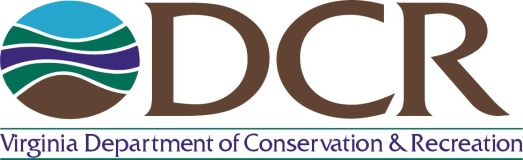 APPLICATION FOR 
RESOURCE MANAGEMENT PLAN (RMP) DEVELOPER CERTIFICATIONMail To:Department of Conservation and Recreation			For Agency Use OnlyDivision of Soil and Water Conservation 			Date Application Rec’d: P.O. Box 1						Date Additional Information Req’d: 
Verona, VA 24482					Date Additional Information Rec’d:Tel. (540) 332-9231					Approved:   FAX (540) 248-3069					Date Approved: APPLICANT						   Driver’s License ID#: Name: E-Mail Address: Address: City: State: Zip: Phone #: CURRENT EMPLOYMENT/BUSINESS INFORMATIONAgency or Business Name: 	Employment Date: Address: City: State: Zip: Phone #: Mobile#: Position Held: Supervisor: Region(s) Served: Describe Job responsibilities/daily activities: Category of work (check all that apply)  CERTIFICATION OPTIONS Please check the certification option for which you are applying:⁭	Option 1: Applicant is applying to become a Certified Resource Management Planner through demonstration of both nutrient management for agriculture and conservation planning certifications.  If NRCS conservation planner certification has expired, the applicant must apply under Option 2.Current Virginia Agricultural Nutrient Management Certification #Current NRCS Conservation Planner Certification (date of certification)(Please provide verification)	Option 1 applicants skip to section 5.⁭		Option 2: Applicant holds a valid Nutrient Management certificate and demonstrates academic and applied proficiency in the following: Current Virginia Agricultural Nutrient Management Certification #Please provide a description of your qualifications in section 4.
In order for the application to be considered complete, an Option 2 applicant must provide responses for each academic proficiency and must respond to each applied proficiency question or inquiry. DEMONSTRATION OF ACADEMIC AND APPLIED PROFICIENCY(Complete section 4 only if you are applying for the Option 2 certification option)NRCS Certified Conservation Planner:Have you ever been a certified NRCS Conservation Planner?   Yes	  NoIf yes, when did your certification expire?  Agricultural conservation planning:  Applicant must demonstrate their proficiency in the conservation planning process and an ability to identify resource concerns along with the skills to develop a suite of practices suitable to meeting the resource concern and the farmers objectives.Academic Proficiency:  Please describe applicable training, coursework, etc. in agricultural conservation planning.Title:  				
Sponsor: Location:				
Date(s): Total Hours of Instruction: Title: 				
Sponsor: Location: 				
Date(s): Total Hours of Instruction: Applied Proficiencies:Please provide a redacted or sample conservation plan (NRCS Toolkit Plan, Chesapeake Bay Plan, or other) that identifies resource concerns, identifies the farmer’s objectives, and includes a list of recommended practices.Please describe the capacity in which such conservation planning was accomplished.Other Applicable Information:  Please provide any other information that may be relevant regarding proficiency in agricultural conservation planning. State and federal environmental laws, regulations and local ordinances:  Applicant needs to demonstrate their familiarity with NEPA and the various permitting and ordinance requirements that may be encountered when recommending BMPs on agricultural operations.Academic Proficiencies:  Please describe applicable training, coursework, etc. related to state and federal environmental laws, regulations, and local ordinances.Title: 			Sponsor: Location: 			Date(s): Total Hours of Instruction: Title: 			Sponsor: Location: 			Date(s): Total Hours of Instruction: Applied Proficiencies: Describe the methods or resources that you would use to determine whether a local Total Maximum Daily Load (TMDL) affected a land management unit for which you are writing or developing a plan.Describe the tools and resources that you, as a planner, would use to identify threatened and endangered species that could be present on a site for which you are planning.Describe the permits which may be required when installing a stream crossing BMP.Other Applicable Information:  Please provide any other information that may be relevant regarding proficiency in addressing state and federal environmental laws, regulations, and local ordinances. State and federal laws and regulations that address the identification and preservation of historic resources:  Applicant needs to demonstrate a thorough knowledge of NHPA requirements and the mitigation techniques utilized in the planning process.Academic Proficiencies: Please describe applicable training, coursework, etc. related to state and federal laws and regulations that address the identification and preservation of historic resources.Title: 				Sponsor: Location: 			Date(s): Total Hours of Instruction: Title: 				Sponsor: Location: 		Date(s): Total Hours of Instruction: Applied Proficiencies: Describe the tools and resources that you as a planner would use to identify historic resources that could be present on a site for which you are planning.Other Applicable Information:  Please provide any other information that may be relevant regarding proficiency in addressing state and federal laws and regulations that address the identification and preservation of historic resources. Standards and specifications for agricultural conservation practices utilized in Virginia and the ability to plan and implement such practices:  Applicant needs to demonstrate a thorough knowledge of the Virginia and federal Cost-Share BMP Programs.Academic Proficiencies:  Please describe applicable training, coursework, etc. related to agricultural conservation practices utilized in Virginia.Title: 			Sponsor: Location: 			Date(s): Total Hours of Instruction: Title: 			Sponsor: Location: 			Date(s): Total Hours of Instruction: Applied Proficiencies: Name 2 Department of Conservation and Recreation Virginia Agricultural Cost-Share (VACS) Best Management Practices that address soil loss on cropland. Name 2 Department of Conservation and Recreation Virginia Agricultural Cost-Share (VACS) Best Management Practices that address soil loss on hayland. Name 2 Department of Conservation and Recreation Virginia Agricultural Cost-Share (VACS) Best Management Practices that address soil loss on pasture. List and provide a brief description for both the state and federal funding sources available for installing or implementing agricultural BMPs in Virginia.Other Applicable Information:  Please provide any other information that may be relevant regarding proficiency and knowledge of standards and specifications for agricultural conservation practices utilized in Virginia.
 Soil erosion processes and skill in applying approved erosion prediction technologies including the applicable current United States Department of Agriculture Revised Universal Soil Loss Equation:  Applicant should be certified in RUSLE 2 from NRCS or able to demonstrate a thorough knowledge of the RUSLE 2 computer program, identify the types of erosion, identify the applicability of the model, and be able to show an understanding how various practices influence the resulting soil loss predictions.Academic Proficiencies:  Please describe applicable training, coursework, etc. related to the fundamentals of soil erosion processes and applying erosion prediction technologies.Title: 			Sponsor: Location: 			Date(s): Total Hours of Instruction: Title: 			Sponsor: Location: 			Date(s): Total Hours of Instruction: Have you completed the NRCS Basic Erosion Process 2-day workshop and received NRCS basic RUSLE 2 Certification?   Yes	  NoApplied Proficiencies:In agricultural situations, climate, soil and topography are dependent on the location and considered to be “fixed” because they cannot be changed.  What factors utilized in calculating soil loss can be changed in order to reduce soil loss?
Provide a before/after scenario report generated by RUSLE 2.  The “before” scenario should demonstrate how a standard management style on a given field(s) does not meet “T”.  The “after” scenario should demonstrate how the implementation/installation of agricultural BMPs will reduce soil loss to “T” on the same field(s).
Other Applicable Information:  Please provide any other information that may be relevant regarding proficiency and knowledge of soil erosion processes and applying erosion prediction technologies.
The fundamentals of water quality and nonpoint source pollution:  Applicant needs to demonstrate a thorough knowledge on nonpoint source pollution, its effect on water quality, and management practices to control nonpoint source pollution.Academic Proficiencies:  Please describe applicable training, coursework, etc. related to the fundamentals of water quality and nonpoint source pollution.Title: 			Sponsor: Location: 			Date(s): Total Hours of Instruction: Title: 			Sponsor: Location: 			Date(s): Total Hours of Instruction: Applied Proficiencies: Identify potential agricultural sources of sediment, nutrient, and bacteria that may be delivered to surface and ground water and identify the pathway by which these may be delivered.Other Applicable Information:  Please provide any other information that may be relevant regarding proficiency and knowledge regarding water quality and nonpoint source pollution.The fundamentals of pest management:  Applicant needs to have a basic knowledge of pest management and be able to identify situations where pest pressure is significantly impacting the environment.Academic Proficiencies:Title: 			Sponsor: Location: 			Date(s): Total Hours of Instruction: Title: 			Sponsor: Location: 			Date(s): Total Hours of Instruction: Applied Proficiencies: Do you currently, or have you ever, held a VDACS-issued pesticide license in any category? 		 Yes		  NoIf yes, please state the category number of the license and license expiration date. Describe a situation in which a pest problem would influence your recommendations in the nutrient management or soil conservation component of an RMP plan.  What actions would you take?Other Applicable Information:  Please provide any other information that may be relevant regarding proficiency and knowledge of pest management.
The fundamentals of fire management:  Applicant needs to demonstrate knowledge of the fundamentals of fire management.Academic Proficiencies:  Please describe applicable training, coursework, etc. related to fire management.Title: 			Sponsor: Location: 			Date(s): Total Hours of Instruction: Title: 			Sponsor: Location: 			Date(s): Total Hours of Instruction: Applied Proficiencies: Name 3 benefits of controlled burning and a scenario in which it may be applicable.Other Applicable Information:  Please provide any other information that may be relevant regarding proficiency and knowledge of fire management. Site vulnerability assessment tools:  Applicant needs to demonstrate the ability to apply site assessment tools such as the Phosphorus Index and Leaching Index.Academic Proficiencies:  Please describe applicable training, coursework, etc. related to site vulnerability assessment tools. Title: 			Sponsor: Location: 			Date(s): Total Hours of Instruction: Title: 			Sponsor: Location: 			Date(s): Total Hours of Instruction: Applied Proficiencies: Under the current Nutrient Management Standards and Criteria, describe the acceptable phosphorous management procedures and describe the situation in which each can be used. How would you determine the risk to groundwater from nitrogen applications on a specific soil type?
Other Applicable Information:  Please provide any other information that may be relevant regarding proficiency and knowledge of site vulnerability assessment tools.Education and ExperienceEducation: Please attach a photocopy of college transcripts if you are using your degree to demonstrate academic proficiency. (See Section 4 VAC 50-70-140.)College or University/City:  Years Completed: 
Degree & Major Field of Study: Date Graduated: College or University/City: Years Completed:  
Degree & Major Field of Study:   Date Graduated: Experience: Additional Conservation Planner Experience. Please list any professional work experience or volunteer work related to conservation planning.  Agency or Business Name: 
Phone:  Address: City:   State:  	
Zip:   Position Held: Supervisor: Employed from: to: Describe Job responsibilities/daily activities: Use this space for any additional information that is related to Conservation Planning experience which may assist in determining your eligibility to become a certified RMP developer:4.	CERTIFICATION STATEMENT
I hereby apply for Resource Management Planner (RMP Developer) certification in accordance with the provisions of § 10.1-104.8 of the Code of Virginia, agree to comply with the Resource Management Plan program laws and regulations, and certify that the above information is true and accurate to the best of my knowledge.  Should I be issued an RMP Plan Developer Certificate, I also authorize the Department to utilize my name, address, phone number, e-mail address, and RMP Developer certificate expiration date in RMP program related promotional and informational materials, lists, web pages, and associated communications._________________________________________________________	_________________Applicant’s Signature									Date